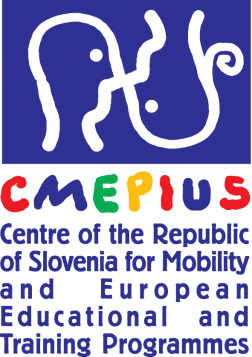 Letter of confirmationWe hereby confirm thatName Surname a student from Country,visited the [name and address of your school], mentored by Name Surname, within World in Classroom project.Student stayed with us on [date of visit] and participated at [name of subject or subjects (or other event)].[You can add short description of visit – feedback on exchange student or outcomes for your school.]Ljubljana, Xth xyz 2016					                                    Name and signature of mentor or                                                                                                               responsible person of school